Publicado en  el 02/02/2016 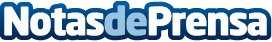 La Región de Murcia es elegida para implantar la receta electrónica veterinariaLa receta está destinada a garantizar la seguridad de las prescripcionesDatos de contacto:Nota de prensa publicada en: https://www.notasdeprensa.es/la-region-de-murcia-es-elegida-para-implantar_1 Categorias: Murcia http://www.notasdeprensa.es